Name		Date	Earth Structure Worksheet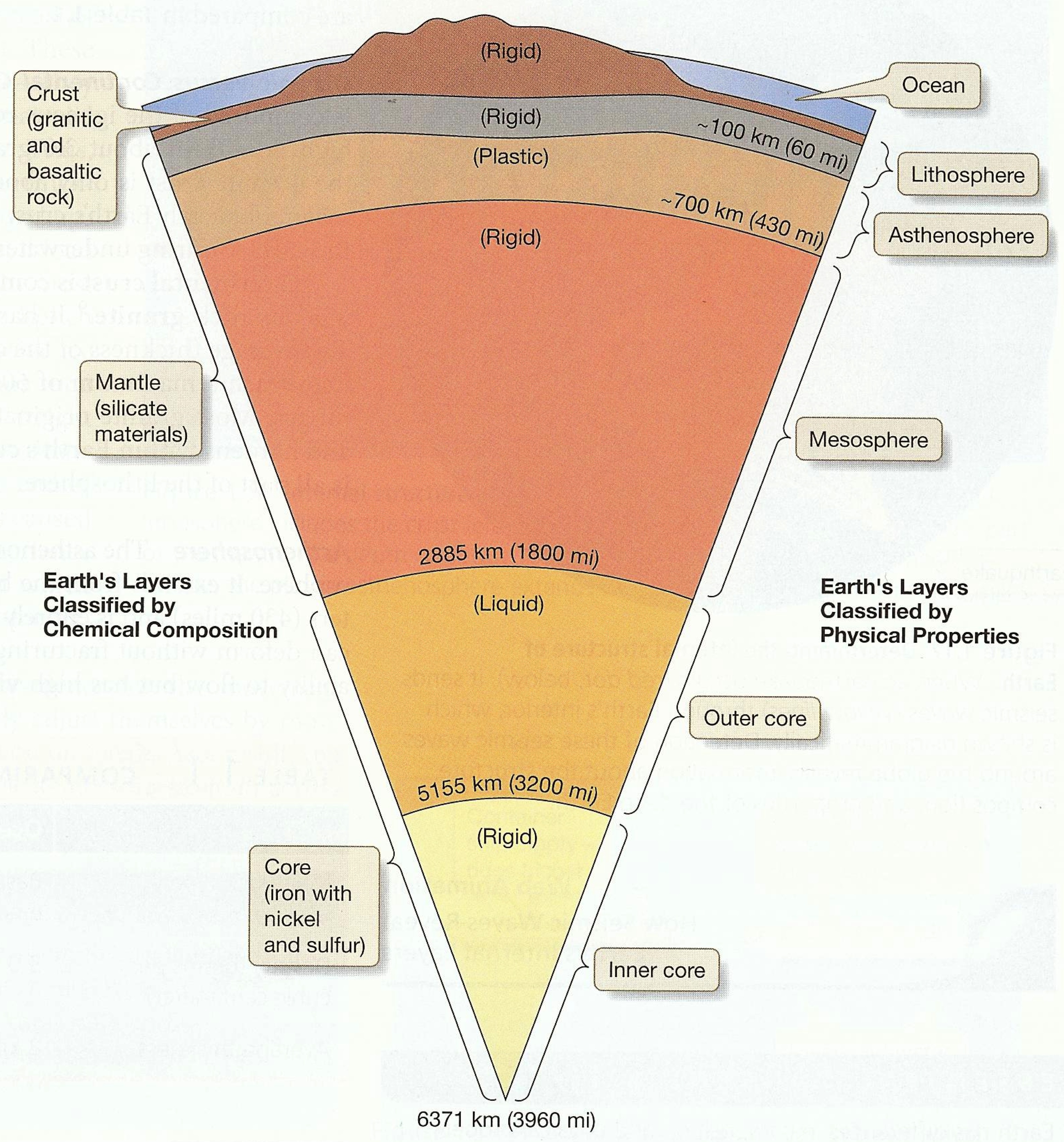 1. What are the categories when Earth is divided according to its chemical composition?CrustMantle Core 2. Describe the chemical composition categories.Crust –surface to ~ 30 km, composed of low density rock – continental (granite) and oceanic (basalt)Mantle – extends to a depth of 2885 km, composed of relatively high density rock – iron and magnesium silicateCore – large mass from 2885 km to 6371 km, composed of very high density rock, iron with nickel and sulfur3. What are the categories when Earth is divided according to its physical properties?Lithosphere AsthenosphereMesosphereOuter coreInner core4. Describe the physical property categories.Lithosphere – cool, rigid, outermost layer, extends from the surface to an average depth of 100 km, includes crust and upper layer of mantle.Asthenosphere – plastic (will flow when a gradual force is applied), from 100 km to 700 km, base of upper mantle, hot enough to partially melt portions of most rocksMesosphere – extends to 2885 km to middle and lower mantle, deforms plastically, rigid due to increased pressure.Outer core – liquid, capable of flowingInner core – rigid, does not flow due to increased pressure5. What is the main difference between the inner and outer core?The inner core is solid and the outer core is liquid.6. Why is the core divided into two separate categories when divided for physical properties, but not when dividing for chemical composition?The chemical make up of the outer and inner core are the same therefore chemically it is simply referred to as the core.  The physical features of the core are different which is why it is divided into two parts, the outer core, which is liquid, and the inner core which is solid.  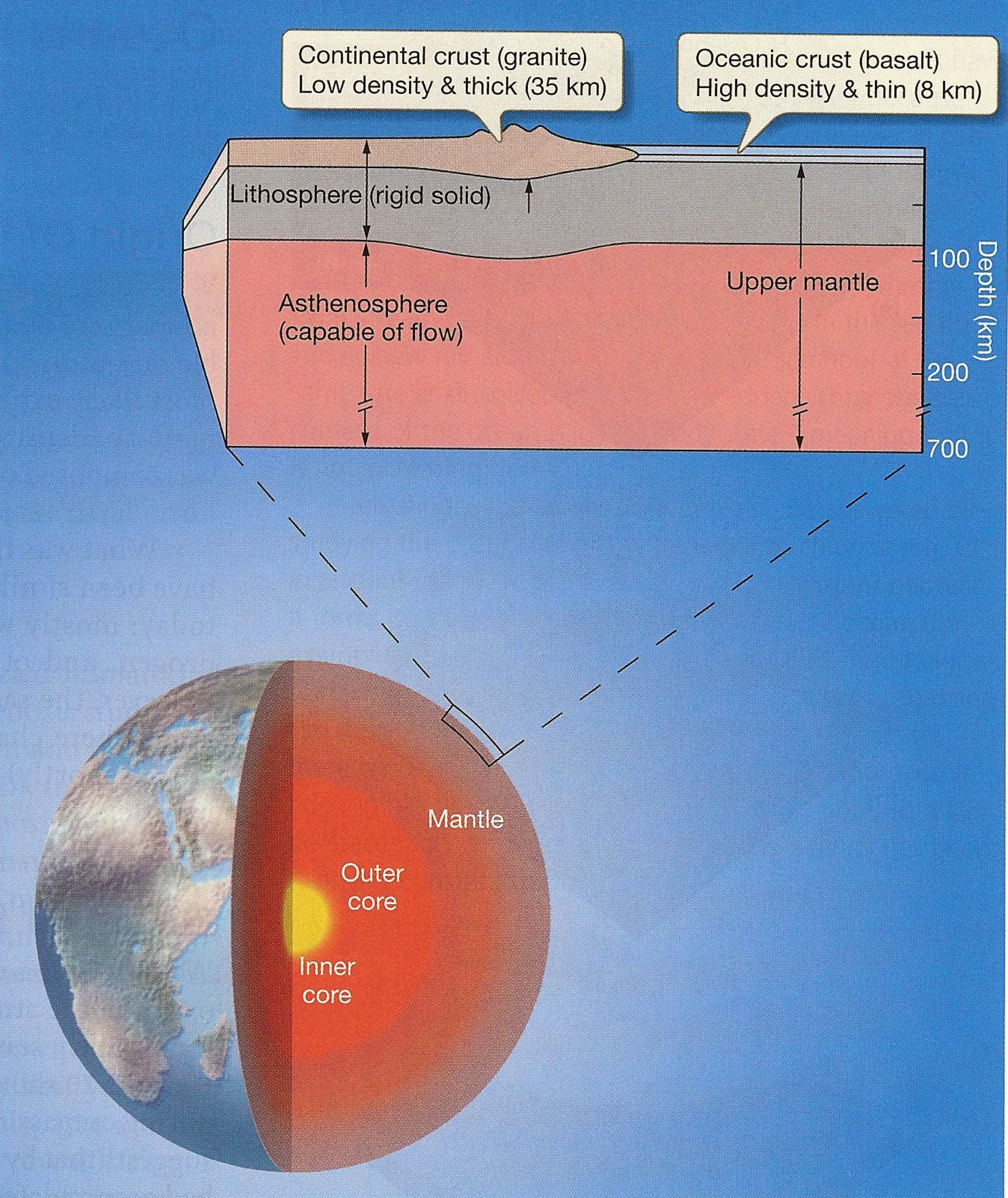 7. Compare the oceanic crust to the continental crust.						Oceanic Crust				Continental Crust8. What is the difference between basalt and granite?Basalt is darker in color and has a greater density than granite. Main rock typeBasalt (dark-colored igneous rock)Granite (light-colored igneous rock)Density3.0 g/cm32.7 g/cm3Average thickness8 km35 km